Commonwealth of Massachusetts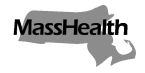 Executive Office of Health and Human ServicesOffice of Medicaidwww.mass.gov/masshealthMassHealthLong-Term-Care Facility Bulletin 117May 2022TO:	Nursing Facilities and Chronic Disease and Rehabilitation Inpatient Hospitals Participating in MassHealthFROM:	Amanda Cassel Kraft, Assistant Secretary for MassHealth [signature of Amanda Cassel Kraft]RE:	Annual Review of Personal Needs Allowance AccountBackgroundMassHealth requires that nursing facilities and chronic disease and rehabilitation inpatient hospitals account for the balances of personal needs allowance (PNA) account funds. See 130 CMR 456.615: Annual Accounting to the Division of PNA Balance.Providers submit PNA forms to indicate whether they maintain PNA funds of MassHealth members.PNA Submissions ProcessTo facilitate fulfillment of this annual filing requirement, PNA forms are available to providers online. To access the forms and instructions, go to https://secure.chcf-umms.org   and take the following steps.Enter your MassHealth provider number and location code as the Login ID.Enter the default password “1Welcome.”Click the Login button. Follow the prompts to change your password at the first login. Your new password must contain at least eight characters, which must include at least one alphabetical character, one capital letter, and one numeral. The first screen will display an instruction file with details for filing. Please refer to these instructions  when filing your PNA accounting.Deadline for SubmissionsThe PNA form requests information about PNA funds managed by the provider, including members’ names and MassHealth ID numbers, amount of petty cash held in the facility for the members, amount held in individual bank accounts for the members, balance held in the trustee account for the members; and information about any other money being held for the members by the facility as of January 31 of each calendar year.These forms must be submitted by June 1 of each calendar year and must contain the PNA fund information described above as of January 31 of the same calendar year.Other Submission RequirementsWith each annual submission, providers also must electronically submit copies of bank statements and a reconciliation of the trustee account, if one is used.The reconciled bank balance must agree with the total PNA balance on the PNA form. Providers who do not handle PNA funds for any members must state this on the PNA form.All PNA filings must be dated and signed electronically by the administrator and submitted via the secure website.PenaltiesIf a provider does not submit the PNA form by June 1 in any given calendar year, or if the filing is   incomplete and not reconciled to the bank statement, the provider may be subject to administrative sanction.MassHealth Website This bulletin is available on the MassHealth Provider Bulletins web page.Sign up to receive email alerts when MassHealth issues new bulletins and transmittal letters.Questions If you have questions about the information in this bulletin or have difficulty accessing the website, please contact the MassHealth Financial Compliance Unit at PNAReview@umassmed.edu.